Try solving all of the following without a calculator – see what you can remember!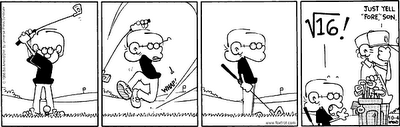  For all three problems, the instructions are to use the digits 0-9 (each at most once) to make the sentence true: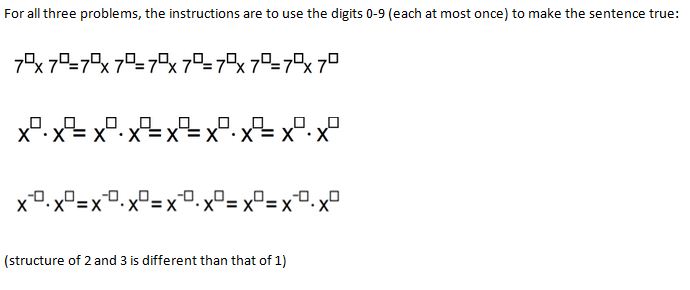  Simplify the following expressions such that they have no negative exponents: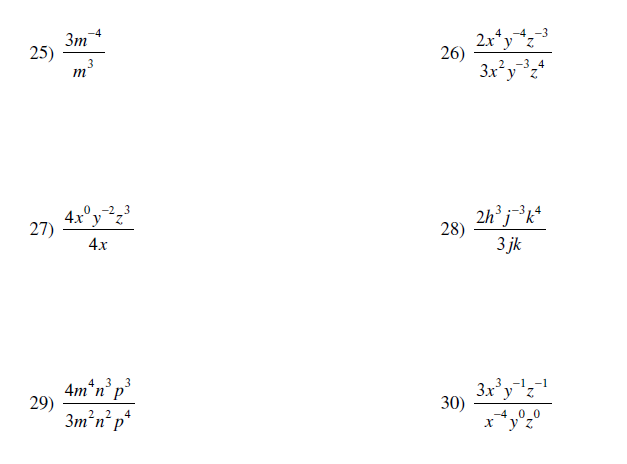 If , , , what is the value of each question above that has x,y,z variables (*no calc)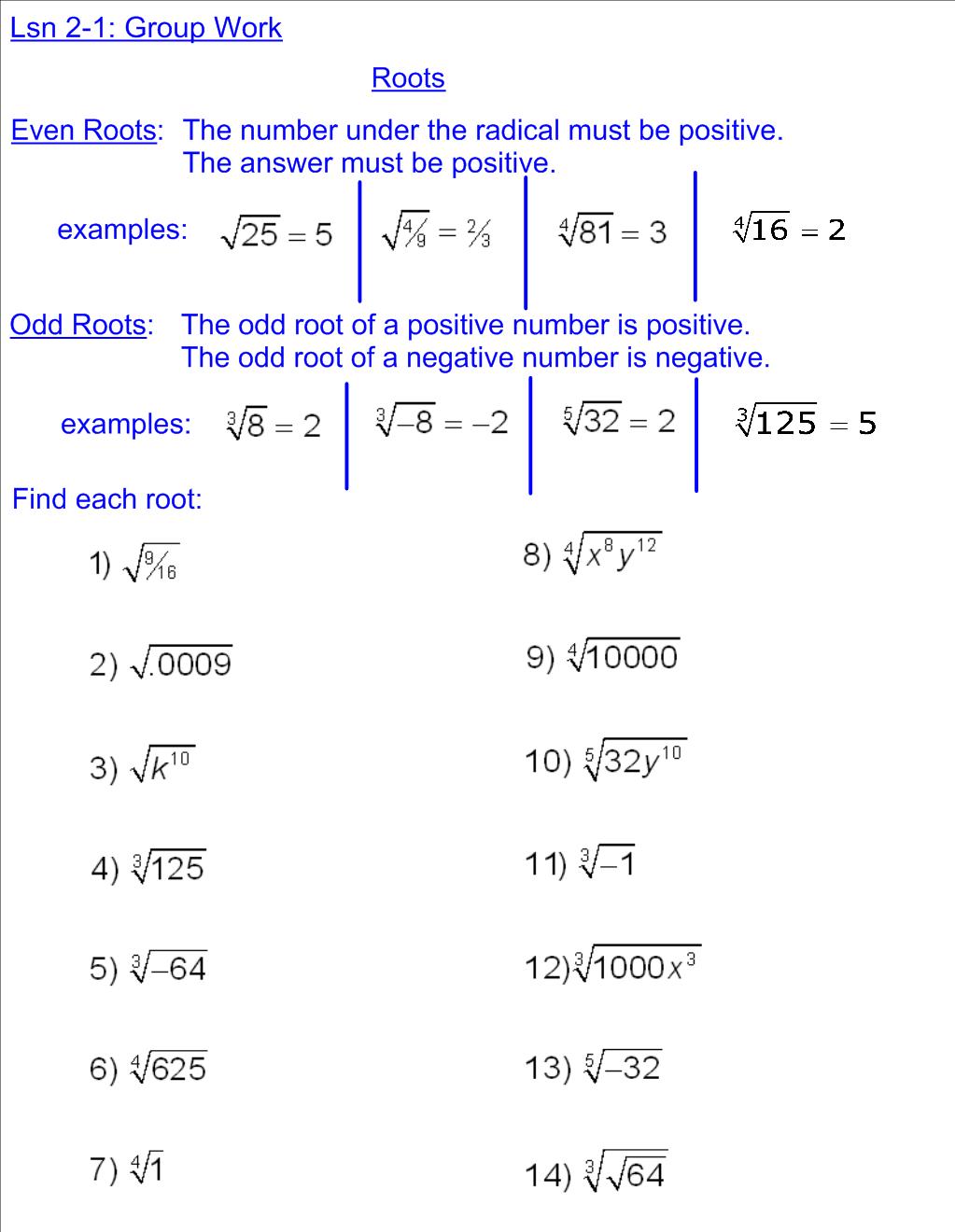 Challenge: Rewrite   in terms of x if , , High Challenge:Which of the following options is equivalent to the following expression?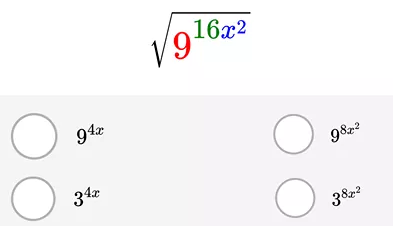 